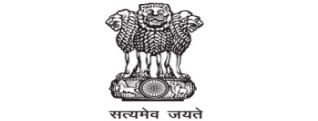 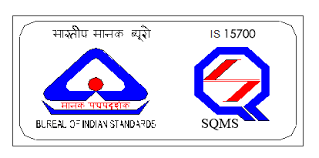 सीमा शुल्‍क (निवारक) आयुक्‍त का कार्यालयOFFICE OF THE COMMISSIONER OF CUSTOMS (PREVENTIVE)55-17-3 , सी -14 , 2 तल , औद्योगिक एस्टेट, ऑटो नगर , विजयवाड़ा - 520,007फोन: 0866-2551252 			       फैक्स: 0866-255115655-17-3, C-14, 2nd Floor, Industrial Estate, Autonagar, Vijayawada – 520007------------------------------------------------------------------------------------------------------------------------------------------------------------------------C.No. II/31/01/2018-Estt.        			             	     	Date: 14.03.2019EXAMINATION NOTIFICATIONSub:	Recruitment of Group-C staff in the Marine Wing of Customs Commissionerate (Preventive), Vijayawada – Intimation of schedule of Physical test and written Examination – Reg.*****The Physical Test i.e. Swimming Test (for 100 mts) for the shortlisted candidates in the subject recruitment process shall be held on 15.04.2019 at Vijayawada. All the shortlisted candidates should report to the Office of the Commissioner of Customs (Preventive), D.No.55-17-3, C-14, 2nd Floor, Industrial estate, Auto Nagar, Vijayawada-520007 at 06.00 a.m. on the said date.2.	The candidates are required to bring with them any of the following identity cards as proof of their identity, viz. Aadhar Card, Voter card, PAN card, Passport, Driving License etc. They shall bring with them the original certificates evidencing their date of birth, educational/technical qualifications/community for verification. The candidates shall be allowed to participate in the Physical Test only after satisfactory verification of the identity and the qualification etc. Only those candidates, who qualify in the swimming test, are eligible to appear for the written examination.3.	The written Examination for eligible candidates for various posts/grades of Group C Marine staff in the Marine wing of Customs Commissionerate (Preventive), Vijayawada is scheduled to be conducted as detailed hereunder.4.	The exams for the above three posts will be conducted at the Office of the Commissioner of Customs (Preventive), D.No.55-17-3, C-14, 2nd Floor, Stalin Corporate, Industrial estate, Auto Nagar, Vijayawad-520007, Andhra Pradesh. The candidates shall report to the exam centre at least 45 minutes before the schedule time.5.	The candidates are requested to paste a recent passport size colour photo in the box provided in the Admit Cards and carry two extra photos. (Please write the full name and roll number on the rear side of the photos).6.	Call Letters to the eligible candidates intimating the date and venue of Physical/Swimming test and written Examination for various posts are being sent by speed post. No separate correspondence will be made with the candidates who have not been shortlisted, to appear for Physical/Swimming Test & Written Examination, following the scrutiny of the documents submitted by the candidates, on account of not having the prescribed age limit, insufficient experience, invalid documents, etc.7.	This office reserves the right to amend or cancel the examination schedule at any stage without assigning any reason whatsoever.8.	This is issued with the approval of the competent Authority.Encl:	1. Admit card for Physical/Swimming Test.2. Admit card for written examination.	Sd/-(T. VENKATESWARA RAO)ASSISTANT COMMISSIONER (ESTT.)Phone : 0866-2551252E-mail: cpcvja.estt@gmail.comFax : 0866-2551156S.No.PostDate of Written ExamTimingsPattern & syllabus of Exam1Seaman16.04.201910.00 a.m. to 12.00 noonObjective type.General English & Marine related subject/terminology2Launch Mechanic16.04.201910.00 a.m. to 12.00 noonObjective type.Marine related subject/terminology4Greaser16.04.201902.00 p.m. to 04.00 p.m.Objective type.General English & Marine related subject/terminology